Public hearing onRoma women'sparticipation in public lifeDraft agendaFriday 2 September 2016, 9.30 a.m. – 1 p.m.EESC, meeting room VMA 19:00 a.m.	| Registration9:30 a.m.	| Welcome and opening sessionSoraya Post, European ParliamentÁkos Topolánszky, European Economic and Social CommitteeJana Balazova, European Commission, DG JUST	Moderator: Erika Koller (EESC)	Panellists:Sheena Keller, Fundamental Rights AgencyIsabela Mihalache, Council of Europe Marta Pinto, European Roma Information Office (ERIO)	Moderator: Madi Sharma (EESC)	Panellists:Ágnes Daróczi, vice-president European Roma and Travellers Forum Sandra Heredia Fernández, Fakali, Spain Daniela Novac, Key Roma Project, Belgium Roundtable with ERIO, European Roma Rights Centre (ERRC), Eurodiaconia, European Women Lobby12:30 a.m.	| Concluding remarksÁkos Topolánszky1 p.m.		| End of the hearingSection on Employment, Social Affairs and CitizenshipPermanent Study Group on Inclusion of the Roma9:45 a.m. |PANEL 1 AND DEBATEThe situation of Roma women: Looking at the causes of exclusion11:15 a.m. |PANEL 2 AND DEBATESuccessful examples and practices for Roma women's participationPRACTICAL INFORMATIONVenue: European Economic and Social Committee (EESC), Van Maerlant building, Room VMA 1,Rue Van Maerlant, 2 - 1040 BrusselsInterpreting:Participants canspeak in French, English, Spanish, Italian, Dutch, Hungarian, Bulgarian, Sweden, Lithuanianlisten to English, Hungarian, BulgarianCoffee/tea at disposal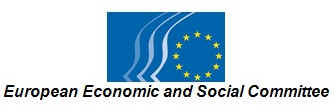 